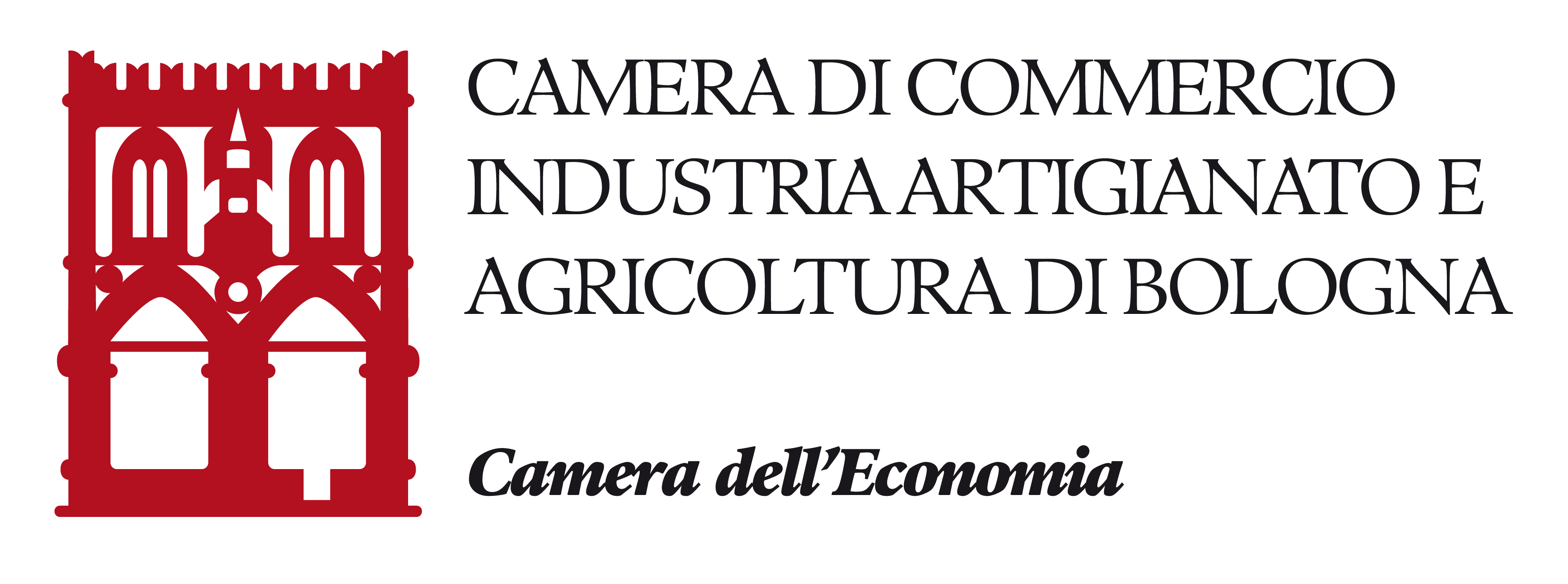 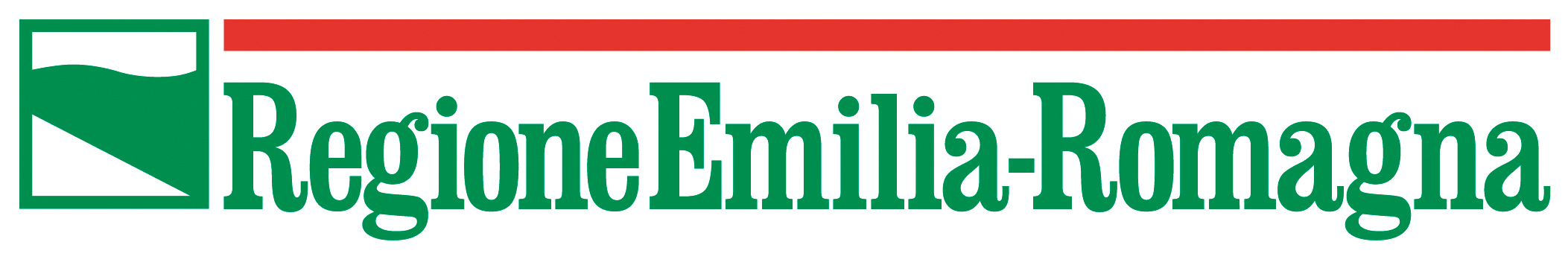 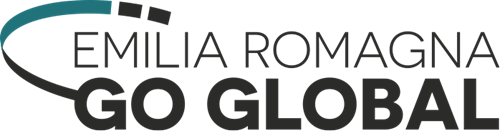 COMPANY PROFILE PROGETTO“EMILIA-ROMAGNA FASHION – Nuovi orizzonti verso  – II annualitàDa inviare entro il 12/03/2018 via e-mail all’indirizzo PEC: promozionestera@bo.legalmail.camcom.it ACTIVITY AND PRODUCTSCertifications (EAC, etc…) Field/s of application of your products/servicesEnd-user of your products/servicesCOMMERCIAL PROFILEYour Export destination countries: Main factor/s of competitiveness of your company:Design                                                                           		Ratio price/qualityQuality                                                                           		Brand name/Presentation Technology                                                                    		Range of products   Your presence in foreign markets: Direct  							Joint venture                                                                        Representative                                                     		Importer/Distributor License                                                                   		Other (specify) ___________________	 Main Competitors:MARKET INFORMATIONPrevious experience in the target country (if any, please specify country and type of customer, for example “, importer”)Is your company in contact with local companies?                                     Yes       No Would you like to contact any specific company?                                       Yes       No       If yes, specify the name and the addressIs there any specific company you want NOT to contact?                          Yes       No If yes, specify the name and the addressPlease specify the type of partner you are looking for COMPANY NAME COMPANY NAME COMPANY NAME COMPANY NAME ADDRESSADDRESSADDRESSADDRESSPOSTCODE                                       CITY                                                            PROVINCEPOSTCODE                                       CITY                                                            PROVINCEPOSTCODE                                       CITY                                                            PROVINCEPOSTCODE                                       CITY                                                            PROVINCEPHONE                                                                                                                 FAX                             PHONE                                                                                                                 FAX                             PHONE                                                                                                                 FAX                             PHONE                                                                                                                 FAX                             HOME PAGE (mandatory requirement)                                                                           HOME PAGE (mandatory requirement)                                                                           HOME PAGE (mandatory requirement)                                                                           HOME PAGE (mandatory requirement)                                                                           NUMBER OF EMPLOYEES201520162017TURNOVER (Mln. €)           20162017                                          EXPORT TURNOVER (%)20162017EXPORT TURNOVER (%)20162017EXPORT TURNOVER (%)20162017CONTACT PERSON                                                                             CONTACT PERSON                                                                             Job TitleJob TitleE-MAILE-MAILE-MAILE-MAILPHONEPHONEMob.Mob.LANGUAGESLANGUAGESLANGUAGESLANGUAGESActivity SectorActivity SectorProduct descriptionDuty codeCountry%ExportType of customer  (agent, manufacturer, importer/distributor, etc..)Other informationsCOMPANYCOUNTRYNAMEADDRESSTELEPHONECONTACT PERSONNAMEADDRESSTELEPHONECONTACT PERSON